Rough Outline of ADER Pilot Resource Registration and Operation Steps/MilestonesDRAFT Version 1.0December 16, 2022Revision HistoryOverviewThe purpose of this document is to describe the steps and milestones in the process of registering and qualifying an ADER to participate in the ADER pilot.  Some steps can be executed simultaneously and in other cases there is a sequential order that must be followed respecting the required prerequisites.   List of Steps and MilestonesDependencies, Prerequisites and Estimated Duration for Each Step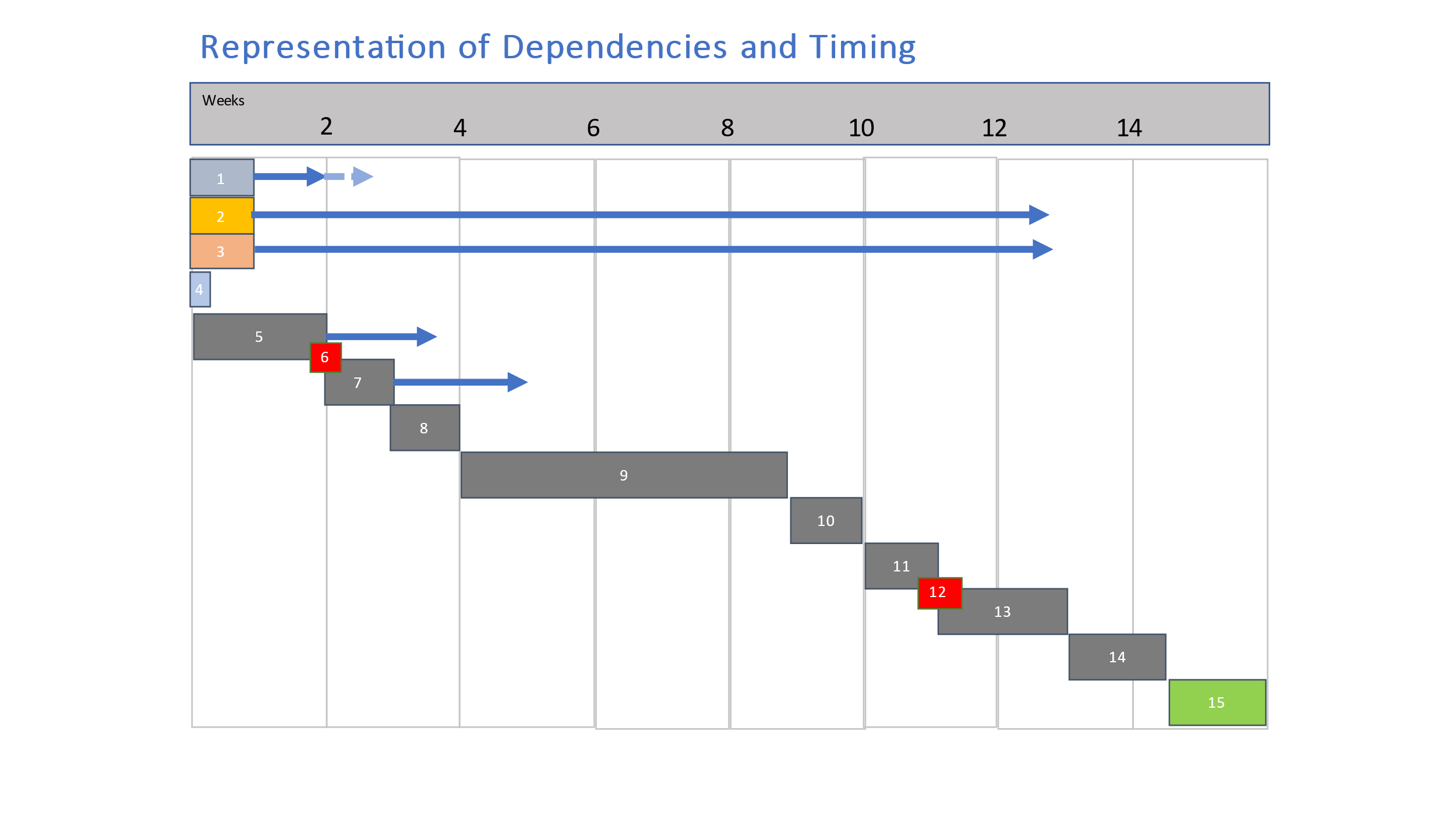 Appendix Links to Various Forms and InformationA:  Link to Supplement Standard Form: https://www.ercot.com/files/docs/2022/11/18/Supplement%20to%20Standard%20Form%20-%20Appendix%20B%2011-18-22%200952.docx B:  Link to DSP Acknowledgement Form:  https://www.ercot.com/files/docs/2022/11/18/DSP%20Acknowledgment%20-%20Appendix%20A%2011-18-22%200950.docxC:  Link to RE Sign-Up Guide for RIOO:  https://www.ercot.com/files/docs/2022/01/14/RE-SignUp-Guide-for-RIOO-Services.pdfD:  Link to Model Load Schedule:  https://www.ercot.com/gridinfo/transmission/opsys-change-schedule/E:  Link to ICCP Handbook:  https://www.ercot.com/files/docs/2022/02/10/ERCOT_Nodal_ICCP_Communications_Handbook.docxWhat it required to submit registration information in RIOO before the DOTA is approved? A Resource Entity may submit RIOO information prior to having an approved DOTA, however the TSP, DSP and ERCOT will need to determine the CIM Load for the ADER based on the preliminary information available at the time the RIOO information is collected.   DateVersionDescriptionAuthor12/16/20221.0First DraftERCOT StaffIDShort DescriptionEstimated Duration (days)Market Participant with Action ItemERCOT Contacts or Receiving EntityAdditional Information1Identify legal wholesale entity and Resource Entity.  Submit the Supplement to the Standard  Market Participate Agreement Form.7QSEERCOT Client ServicesIt may take several days for ERCOT to review and approve.2Submit the Decision Making Entity (DME) Form7Resource EntityERCOT Client ServicesSee Protocol Section 23, Form C, Managed Capacity Declaration 
Submission through the MIS link requires a valid Authorized Representative’s Digital Certificate. An alternative to MIS 
is to submit the signed Declaration form in pdf format to both ercotregistration@ercot.com and 
MPRegistration@ercot.com.3Submit PUC ADER Registration Materials to PUC7QSEPUCMust be submitted to the PUC prior to the Resource Participating in the Pilot.  (Could be done as late as week 12.)4DSP receives initial Details of the Aggregation (DOTA)1QSEDSP5DSP reviews and works with QSE on DOTA12QSE and DSPQSE and DSPTarget is 10 business days, but could be up to 45 days6QSE submits final DSP approved DOTA and the DSP Acknowledgement Form to ERCOTN/AQSEERCOT  (DSP should get copy of filed DOTA)7ERCOT "approves" DOTA5ERCOTQSE and DSP8Register CLR (ADER) through RIOO****7Resource EntityDonald House, Steve KreinMay need to first complete the process to set up a RIOO Services User Account.  The parameters of the CLR should be based on the expected size and location of the DER as presented in the DOTA.  A reasonable "cushion" can be included in the MW size.  Note that changes to the submittal are not allowed after "x" date.  The model Load Date will be no sooner than 45 days after this submittal through RIOO.9Model Load Date in Production45 days or more from RIOO submittalERCOTN/AThe "Model Load Date" is at least 45 days after the RIOO submittal.  See the Model Load date schedule.10Telemetry is set up and initial check completed7QSE and ERCOTERCOT ADER Teampilotprojects@ercot.comThis can only begin after the Model Load Date (once the Resource is in the model)  This check confirms all required telemetry points active and reasonable.11Telemetry validation performed by ERCOT and QSE7ERCOT and QSEERCOT ADER Teampilotprojects@ercot.com12"Energization Date"N/AN/AN/AResource can begin Operation and Testing13QSE requests CLR/ADER qualification testing  for SCED and AS (Non-Spin only) and it is scheduled14QSEERCOT Note that the ERCOT Control Room may need to cancel or delay testing if certain conditions exist or are  expected.14SCED testing is executed10QSE and ERCOTN/AOnce the ADER is SCED qualified it can participate in the Real-Time Energy Market.  This test is a prerequisite for Non-Spin qualification.15AS testing is executed10QSE and ERCOTN/AOnce the ADER is AS qualified it can offer and take on AS responsibility as appropriate. There may be overlap for the SCED and AS testing duration windows.  For example, it may be possible to execute this test during the same day that SCED testing is executed.